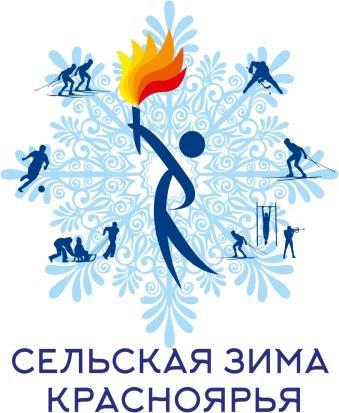 Регламент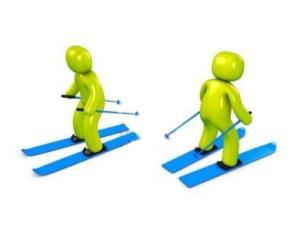 Соревнований по лыжным гонкам XIII зимних спортивных игр среди муниципальных районов и муниципальных округов Красноярского края «Сельская зима Красноярья»25.02.2023 г.п. Подгорный, ЛСК «Воробьи», ул. Черемуховая 160900 – 0930 – Выдача стартовых номеров0900 – 0950 – Открытая трасса для разминки спортсменов на соревновательной трассе (в стартовых номерах)1000 – Старт Женщины, классический стиль 3 км (старт раздельный через 15 сек)1100 – Старт Мужчины, классический стиль 5 км (старт раздельный через 15 сек)1200 – Совещание представителей команд (утверждение результатов и подача заявок на эстафету) 1700 – Заседание ГСК с руководителями команд (СОБ «Факел», ул. Спортивная, 2)